Chem 1		Hour_____		Name______________________________________________
Dr. Wexler
Critiquing Results of an Experiment Practice
Date: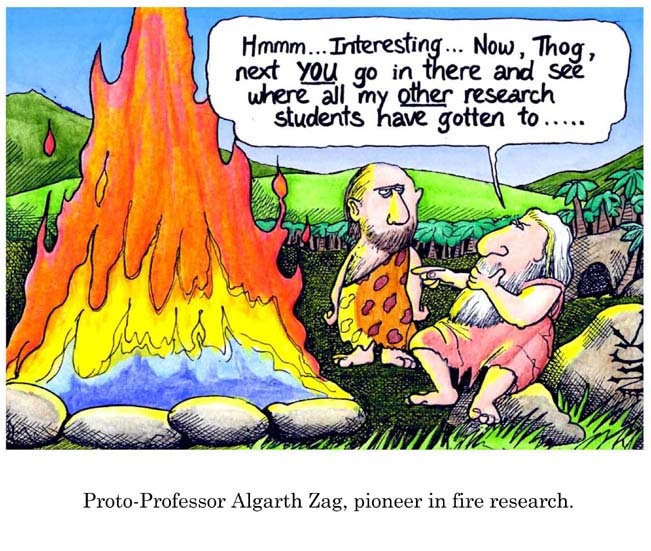 Introduction:In quantitative sciences like chemistry, a hypothesis must be grounded in existing knowledge.  Two kinds of measurable variables must be stated in a hypothesis for that hypothesis to be useful. The first variable is the manipulated (independent) variable.  The second variable(s) is the responding (dependant) variable.  This is your data.Experimental Scenario:A behavioral scientist was interested in determining if sexual attraction is determined by circumstance.  His hypothesis was: If a man meets a woman under dangerous circumstances then the man will be more sexually attracted to the woman.He tested his hypothesis by having a woman researcher randomly meet unselected male test subjects who happen to be either on a sturdy pedestrian bridge or a wobbly pedestrian bridge that swayed.  While on each bridge, the woman gave the men she met her phone number and asked them to call.  The results of this experiment were:Men on stable bridge: 12% called .
Men on wobbly bridge: 50% called.Questions:1. What was the manipulated variable?2. What was the responding variable?3. The researcher initially concluded that a man who meets a woman under dangerous or otherwise exciting circumstances will be more attracted to the woman than if they meet under ordinary circumstances.After thinking about it for a while, however, the researcher realized that although the results were significant, his interpretation of the results was not necessarily correct.What other explanation for these results did the researcher think of?